Apmācības par DRG veselības aprūpes pakalpojumu uzskaites sistēmas lietošanuApmācību materiāliSATURSIevads – kas ir DRG?DRG (diagnozēm piesaistītās grupas) ir starptautiski atzīts instruments veselības aprūpes sistēmas sakārtošanā, kas nodrošina vienotu izpratni par veselības aprūpes pakalpojumu gan veselības aprūpes speciālistiem, gan finanšu speciālistiem.DRG ir veselības aprūpes pakalpojumu klasifikācijas metode, kas vienlaicīgi saista:pacienta diagnozi (-es), veikto darba apjomu, veselības aprūpes pakalpojumu izmaksas.DRG metode var tikt izmantota veselības aprūpes pakalpojumu uzskaitei, apmaksai, kā arī to analīzei.DRG klasifikācijas sistēma tika izveidota ap 1970. gadu Jēlas (Yale) universitātes (ASV) veikto pētījumu rezultātā.DRG klasifikācijas sistēma tiek lietota vai šobrīd to plāno ieviest: ASV, Austrālijā, Apvienotajā Karalistē, Beļģijā, Bulgārijā, Dānijā, Dienvidāfrikā, Francijā, Igaunijā, Islandē, Itālijā, Īrijā, Japānā, Kanādā, Korejā, Ķīnā, Latvijā, Lietuvā, Nīderlandē, Norvēģijā, Portugālē, Rumānijā, Singapūrā, Somijā, Spānijā, Šveicē, Turcijā, Vācijā un Zviedrijā.Dažādās pasaules valstīs tiek izmantoti dažādi DRG klasifikācijas sistēmas paveidi – Latvijā tika pieņemts lēmums ieviest Ziemeļvalstu DRG sistēmu (NordDRG), kuru uztur Nordic Casemix Center.Sadarbībā ar Nordic Casemix Center dalībvalstīm ir tiesības papildināt un attīstīt DRG klasifikācijas principus, lai tie tiktu pielāgoti katras valsts veselības aprūpes sistēmas specifikai.DRG ieviešanas process LatvijāLēmuma pieņemšana par Nord DRG ieviešanu Latvijā 15.02.2011. Lēmuma par DRG modeļa izvēles pieņemšanā iesaistījās:Veselības ekonomikas centra pārstāvji;Veselības norēķinu centra pārstāvis;LR Veselības ministrijas Veselības aprūpes departamenta veselības aprūpes organizācijas nodaļas pārstāvis;Rīgas Austrumu klīniskās universitātes slimnīcas pārstāvis;Paula Stradiņa klīniskās universitātes slimnīcas pārstāvis;Bērnu klīniskās universitātes slimnīcas pārstāvis;Vidzemes slimnīcas pārstāvis.Pilotslimnīcu darba grupas tikšanās (2012. gada marts – septembris) par NOMESCO ķirurģisko manipulāciju klasifikatora – NCSP (NĶMK) – ieviešanu Latvijā, tai skaitā NCSP klasifikatora izvēleIztulkots NCSP (NĶMK) klasifikatorsIT risinājumi – sadarbība ar Nordic Casemix Center, Datawell un Lattelecom Izmaksu uzskaites metodikas un vadlīniju izstrādeMK noteikumu grozījumu plānošanaNCSP (NĶMK) ieviešana un slimnīcu pārstāvju apmācību organizēšanaSaziņas kanālu plānošana un izstrāde DRG ieviešanas atbalstam:DRG informatīvā sadaļa NVD mājas lapā;DRG atbalsta e-pasts slimnīcu pārstāvjiem (drg@vmnvd.gov.lv).DRG klasifikācijas sistēmaDRG klasifikācijas sistēmas komponentes:SSK-10 (Starptautisko slimību un veselības problēmu klasifikators) – ārstniecības iestādes izmanto gan pašlaik, gan arī turpmāk;NOMESCO ķirurģisko manipulāciju klasifikators (NCSP) – jauns, līdz šim Latvijā neizmantots;Pacienta informācija (ārstniecības iestādes izmanto gan pašlaik, gan arī turpmāk).Neprecīzu datu norādīšanas gadījumā DRG klasifikācijas sistēma atgriež kļūdu ziņojumus un grupēšana netiek veikta.Galvenais pacienta kartes kodēšanas rezultāts ir DRG kods, kuru ietekmē:Pacienta diagnozes (SSK-10):Datu lauks ir obligāts.Diagnozes ir jākodē secībā pēc to nozīmības, sākot ar visnozīmīgāko.	Galvenās diagnozes noteikšana – ārsta lēmums!!Pacientam veiktās procedūras/ manipulācijas (NCSP): Datu lauks ir obligāts, ja pacienta gadījumam ir piemērojama NCSP klasifikācija. Ievadītajiem manipulāciju kodiem ir jābūt atbilstošiem norādītajām diagnozēm.Diagnozēm saistošo manipulāciju uzskaitīšana – ārsta lēmums!!Pacienta informācija:DzimumsVecumsĀrstēšanas ilgumsGrupēšanas rezultātā katra pacienta gadījumam tiek piešķirta:Galvenās diagnozes kategorija (MDC – main diagnostic category);DRG kods.DRG klasifikācijas sistēma sastāv no 27 galvenās diagnozes kategorijām un 768 DRG kodiem.SSK -  10 klasifikācijaSSK-10 (Starptautiskā statistiskā slimību un veselības problēmu klasifikācija, 10. redakcija) ir kodu sistēma, ko lieto, lai pārveidotu slimību diagnozes un citas veselības problēmas apzīmējumus  no vārdiem  burtciparu kodos, kas ļauj datus krāt, papildināt, atjaunot un analizētIr divi galvenie klasifikāciju veidi:pirmā grupa attiecas uz diagnozēm un veselības stāvokli, un ir tieši atvasināta no SSK;otrā grupa ietver pieejas veselības problēmām ārpus konkrētajām pašreizējo stāvokļu diagnozēm un citas klasifikācijas, kas ir saistībā ar veselības aprūpi.SSK-10 ir 21 nodaļa;pirmā zīme SSK-10 kodā ir burts, katrs burts saistīts ar kādu nodaļu, nodaļas sadalītas viendabīgās trīszīmju kodu apakšnodaļās;četrzīmju apakškodus lieto, lai  izceltu, piemēram, kādas ar trīszīmju kodu apzīmētas slimības dažādas lokalizācijas  vai variantus, vai arī konkrētas slimības, ja trīszīmju kods apzīmē patoloģiju grupu;lai izvēlētos pareizu  kodu, jāņem vērā katrs apzīmējums un norāde, kas paskaidro koda izvēli: skaidrojošie apraksti, vārdkopas: “iekļaujamie termini”, “izslēdzamie termini”,  “bez citas norādes”, “citur neklasificēts”, “un/vai”, kā arī “krustiņu un zvaigznīšu sistēma”, iekavas (apaļās, kvadrātiekavas un figūriekavas), kols, punkti, svītriņas u.c. norādes.Kodējot saskaņā ar DRG klasifikācijas sistēmu, īpaši svarīgi ir norādīt galveno diagnozi, kā arī izšķirt gadījumus, kuros:pacientam ir identificētas vairākas diagnozes – galvenā diagnoze un papildus cita pamata diagnoze(s), blakus diagnoze(s), komplikāciju diagnoze(s);ir iespējams noteikt slimības izpausmi un tās cēloni.Pacienta slimības izpausmes un tās cēloņa identificēšanu dēvē par “krustiņu un zvaigznīšu” sistēmu. “Krustiņu un zvaigznīšu” sistēma ir divu kodu sistēma diagnozēm, kas ietver informāciju gan par pamatslimību, gan par tās izpausmi, kas pati par sevi var būt patstāvīga klīniska problēma.Primārais ir pamatslimības kods, kuru apzīmē ar krustiņu (+), neobligāto papildkodu  tās  izpausmei apzīmē ar zvaigznīti (*).Primāro kodu ar krustiņu jālieto vienmēr, bet kodu ar zvaigznīti var lietot, ja nepieciešams alternatīvs datu izklāsts. Izpausmes kodu ar zvaigznīti nedrīkst lietot vienu pašu.  Šāda sistēma nepieciešama, jo bieži tikai pamatslimības kodēšana var būt nepietiekama, lai savāktu datus par atsevišķām specialitātēm, kurās svarīgi slimību, kā medicīniskās aprūpes iemeslu, klasificēt atbilstoši tās izpausmeiSSK-10 klasifikācijā ir 83 speciāli kodi ar zvaigznīti.Piemēri:A17.0 Tuberkulozs meningīts (G01* Meningīts citur klasificētu bakteriālu slimību dēļ)A06.5	Amēbisks plaušu abscess (J99.8* Amēbu izraisīts plaušu abscess)    A18.7	Virsnieru tuberkuloze (E35.1* Virsnieru tuberkuloze)           B01.2	Vējbaku pneimonija (J17.1* Pneimonija citur klasificētu bakteriālu infekciju dēļ)B58.1	Toksoplazmu hepatīts ( K77.0* Toksoplazmu hepatīts)Saskaņā ar DRG klasifikācijas sistēmu slimības izpausmes kods (*) ir jānorāda tikai pārī ar pamatslimības kodu (+).Piemērs:A17.0 Tuberkulozs meningīts (G01* Meningīts citur klasificētu bakteriālu slimību dēļ) => Slimības izpausme (*) 
A19.9 Neprecizēta miliāra tuberkuloze => Pamatslimība (+) Turpmāk pacienta kartē diagnoze būs jānorāda šādi: G01*A199NCSP (NĶMK) klasifikācijaNOMESCO Ķirurģisko manipulāciju klasifikācijas – NCSP (NĶMK) – pamatā ir Ziemeļvalstu ķirurģisko disciplīnu tradīcijas. Tā ir pirmā kopējā Ziemeļvalstu ķirurģisko manipulāciju klasifikācija.Pirmo grāmatā iespiesto NOMESCO Ķirurģisko manipulāciju klasifikāciju (NOMESCO Classification of Surgical Procedures jeb NCSP) Ziemeļvalstu Medicīnas statistikas komiteja (Nordic Medico-Statistical Committee, NOMESCO) laida klajā 1996. gadā.NOMESCO Ķirurģisko manipulāciju klasifikācijas Ziemeļvalstu versija tikusi atjaunināta piecpadsmit reizes. Versija 1.15 stājās spēkā 2011. gada 1. janvārī.Klasifikācijas struktūraManipulāciju kodi pamatnodaļās un palīgnodaļās (A-Y) ir uzskatāmi par pamatkodiem, 	kas neatkārtojas un katrs tiek attiecināts uz vienu precīzi definētu manipulāciju;Manipulāciju pamatkodi aptver un atspoguļo visas akceptētās ķirurģiskās manipulācijas;Kodi, kas atrodami Z papildnodaļā, ir manipulāciju pamatkodu precizējoši apzīmētāji, 	kuri ļauj sasniegt papildu informāciju kopā ar manipulāciju pamatkodiem. Tie vienmēr tiek pievienoti manipulāciju pamatkodiem, un tos nedrīkst lietot vienus pašus.NCSP pamatnodaļu A-Q struktūra Pirmais līmenis (1. pozīcija) norāda klasifikācijas nodaļu atbilstoši kādai no 15 pamatnodaļām, kas iedalītas saistībā ar funkcionāli anatomiskajām ķermeņa sistēmām, piemēram, A – Nervu sistēma;Otrais līmenis (2. pozīcija) norāda funkcionāli anatomisko apvidu konkrētās ķermeņa sistēmas ietvaros, piemēram, AA – Galvaskauss un intrakraniālās struktūras;Trešais līmenis (3. kods) norāda vispārīgo metodi, kas attiecināta uz šo manipulāciju (manipulāciju grupu), piemēram, AAA – Diagnostiskas intrakraniālas manipulācijas;Kodā izmantotie cipari (4. un 5. pozīcija) identificē konkrētu, specifisku manipulāciju, kas iekļauta šajā manipulāciju grupā, ieskaitot izmantoto ķirurģisko tehniku un precizējot anatomisko lokalizāciju, piemēram, AAA00 – Eksploratīva kraniotomija.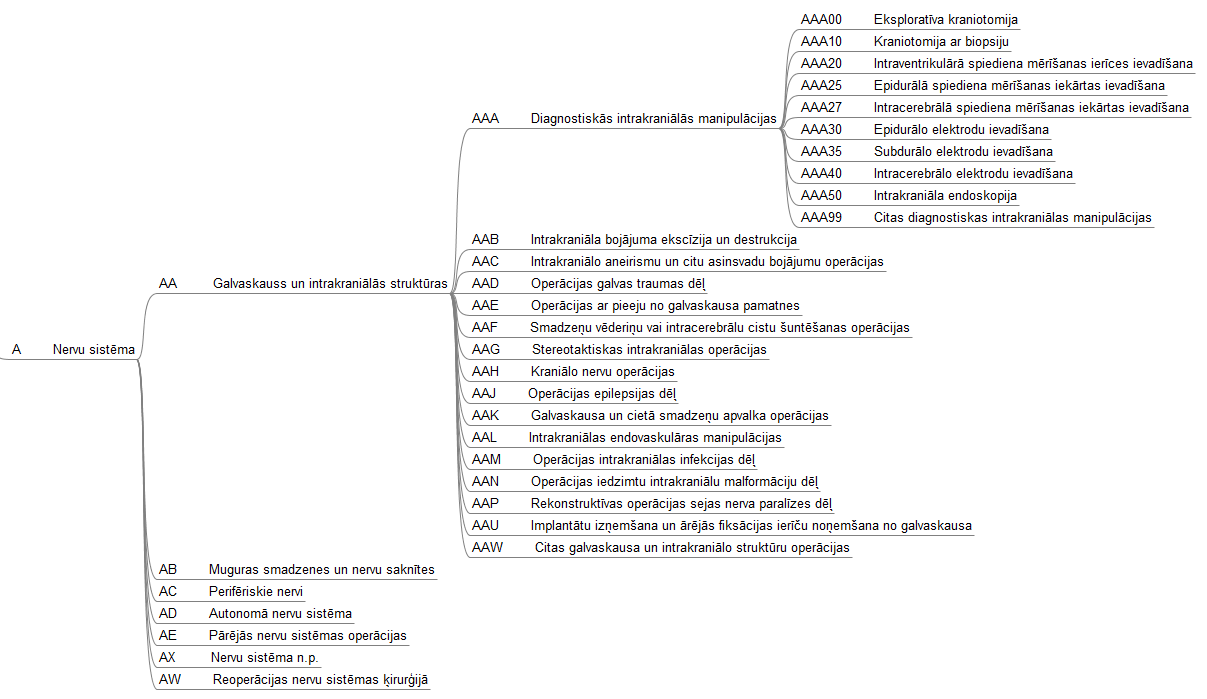 Palīgnodaļas T-YPalīgnodaļās ķermeņa sistēmas, kas atbilst galvenajām nodaļām, un ķermeņa apvidi, kas atbilst pamatnodaļu ķermeņa apvidu grupām, tiek norādītas 2. un 3. koda pozīcijā. Piemērs:UD – Translumināla auss, deguna un balsenes endoskopija, atbilst D  nodaļai – Auss, deguns un balseneUDQ – Laringoskopija – atbilst kodam DQ – balsene.Šajās nodaļās 4. un 5. koda pozīciju lieto, lai apzīmētu izmantoto metodi un tehniku (manipulāciju) tādā veidā, kas atbilstu šo nodaļu saturam. Papildnodaļa ZZ nodaļas papildkodi ir vispārīga rakstura apzīmētāji, kas visumā piemērojami jebkurai pamatnodaļai un palīgnodaļai. Viena vai vairāku papildnodaļas kodu pievienošana nemaina ne manipulācijas pamatkoda definīciju, ne tā izvēles principus.NCSP klasifikatoru salīdzinājumsNCSP papildinājumiŅemot vērā to, ka veselības aprūpes manipulāciju klasifikāciju plānots pielietot ne tikai ķirurģisko manipulāciju klasifikācijai, bet arī citu veselības aprūpes manipulāciju klasifikācijai, NCSP 1.15 versijas tulkojums latviešu valodā ir papildināts ar manipulāciju kodiem atbilstoši Norvēģijas 2011. gada medicīnisko manipulāciju klasifikācijai (Norwegian classification of medical procedures) – NCMP un satur 7839 kodus.NCMP kodi ietver dažādu veselības aprūpes manipulāciju kodus, piemēram:specifisku izmeklēšanas metožu manipulāciju kodus, rehabilitācijas manipulāciju kodus, psihoterapijas manipulāciju kodus, speciālas manipulāciju grupas:atsevišķus farmakoterapijas, ķīmijterapijas, anestēzijas kodus, citur neklasificētu manipulāciju kodus.NCMP kodu struktūra atšķirībā no NCSP kodu struktūras sastāv no 6 zīmēm (4 burti un 2 cipari).Papildinātajā NCSP klasifikācijā izveidotas divas nodaļas, kas satur tikai NCMP kodus:  R nodaļa attiecas uz manipulācijām, saistītām ar asinīm un asins komponentiemPiemērs:RE GG 05 Autologa eritrocītu transfūzija R – Asinis ar sastāvdaļām RE – Eritrocīti GG – Infūzijas un transfūzijas c.n. (citur neklasificētas)05 – AutologaW nodaļa dažādu veselības aprūpes pasākumu kodēšanaiPiemērs:WA GX 09 Vakcinācija (citādi nekvalificēts)W – Vispārējie izmeklējumi (pasākumi)WA – ProfilakseGX – Specificēti pasākumi (citur nekvalificēts)09 – Citādi neklasificēta vakcinācijaLielākā daļa NCMP kodu pievienoti atbilstošo NCSP funkcionāli anatomisko ķermeņa sistēmu  nodaļām  un  attiecas uz  izmeklējumu manipulācijām. Piemērs:Pirmais līmenis (1. pozīcija) norāda klasifikācijas nodaļu atbilstoši kādai no 15 pamatnodaļām, kas iedalītas saistībā ar funkcionāli anatomiskajām ķermeņa sistēmām, piemēram, A – Nervu sistēma;Otrais līmenis (2. pozīcija) norāda funkcionāli anatomisko apvidu konkrētās ķermeņa sistēmas ietvaros, piemēram, AA – Galvaskauss un intrakraniālās struktūras;Trešais līmenis (3. pozīcija) norāda vispārīgo metodi, kas attiecināta uz šo manipulāciju (manipulāciju grupu), piemēram, AAA – Diagnostiskas intrakraniālas manipulācijas;Ceturtais līmenis (4. pozīcija) norāda uz NCMP koda lietojumu, piemēram, AAAA – Novērojumi/ monitorings Kodā izmantotie cipari (5. un 6. pozīcija) identificē konkrētu, specifisku manipulāciju, kas iekļauta šajā procedūru grupā, ieskaitot izmantoto tehniku un precizējot anatomisko lokalizāciju, piemēram, AAAA00 – EEG novērojums ar ārpus galvaskausa ievietotajiem elektrodiem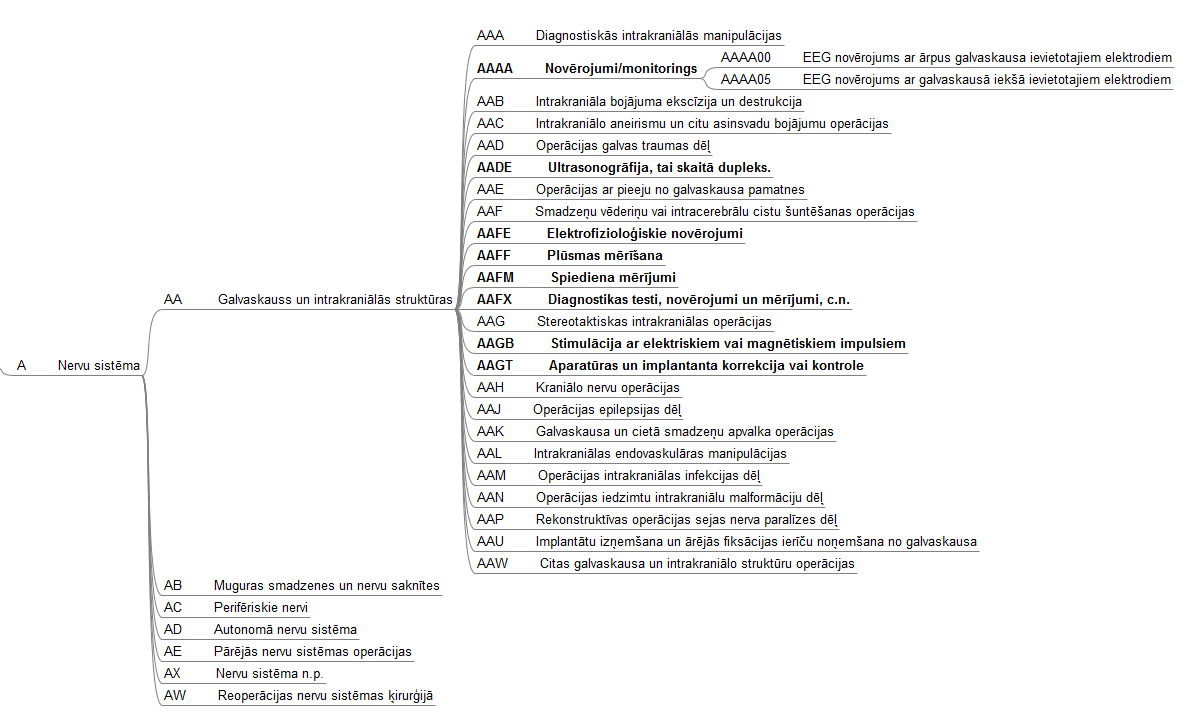 NCSP klasifikācijas uzturēšana LatvijāNCSP tiks apstiprināta kā nacionālā līmeņa klasifikācija.Klasifikāciju iespējams regulāri noteiktā kārtībā papildināt ar jauniem manipulāciju kodiem vai izslēgt no klasifikācijas kodus, kas netiek pielietoti.Lai veiktu izmaiņas klasifikatorā, NVD plāno noteikt kārtību, kurā atrunāt: kādā formā slimnīcas var sagatavot ierosinājumus par izmaiņām klasifikācijā;kādos termiņos ierosinājumus var iesniegt NVD;kā tiek lemts par izmaiņu akceptēšanu/noraidīšanu (t.sk., kas ir lēmumu pieņēmēji, pēc kādiem kritērijiem izmaiņu akceptēšana tiks analizēts utt.).Ierosinātās izmaiņas dalībvalsts reizi gadā sūtīs uz Casemix centru, kurā lems par to, vai iekļaut/neiekļaut šīs izmaiņas.DRG grupēšanas principi un loģikaDRG grupēšanas rezultātu ietekmē:Norādītā diagnoze(s) – SSK-10;Norādītā manipulācija(s) – NCSP;Pacienta informācija.Neprecīzu datu norādīšanas gadījumā DRG klasifikācijas sistēma atgriež kļūdu ziņojumus un grupēšana netiek veikta.DRG grupētāja ģenerētie kļūdu ziņojumi: Pats svarīgākais DRG grupēšanā:Diagnožu secībai ir augsta nozīmība, jo, to izmainot, arī grupēšanas rezultāts tiek mainītsAtbilstošā manipulācijas koda noteikšana ir ārsta lēmums Igaunijas pieredze NCSP un DRG ieviešanāIgaunijā DRG kā klasifikācijas rīka ieviešanu uzsāka jau 2003. gadā Kodēšana saskaņā ar NCSP standartiem – paralēli esošajai uzskaiteiPirmos 4 mēnešus kodēšana saskaņā ar NCSP standartiem bija vēlama, taču neobligātaSākot no 5. mēneša rēķini bez NCSP kodējuma vairs netika pieņemti 2004. gadā DRG sāka izmantot arī kā finansējuma sadales rīku 2004. gadā 10% no apmaksājamās summas tika aprēķināti balstoties uz DRG2005. gadā – 50%2009. gadā un turpmāk – 70% Galvenās atziņas no DRG ieviešanas gaitas Igaunijā: Medicīnas iestāžu interese par DRG ieviešanu sākotnēji bija neliela, bet tā pieauga ieviešot uz DRG  balstītu veselības aprūpes pakalpojumu apmaksas sistēmu. Uzsākot DRG ieviešanu, būtiskākās medicīnas iestāžu bažas bija saistītas ar viedokli, ka kodēšana aizņems laiku, ko būtu iespējams praktiski izmantot veselības aprūpes nodrošināšanai DRG veselības aprūpes pakalpojumu uzskaites un apmaksas sistēmas ieviešanas process ir dinamisks un mainīgs – līdz ko ir uzsākta DRG lietošana, notiek nepārtraukta viedokļu apmaiņa par „pareizo” kodēšanas paņēmienu un klasifikatoru un izmaksu metodikas pilnveidošanas virzieniemŠobrīd NCSP Igaunijā tiek pielietots: Statistikas datu iegūšanai un apkopošanai Veselības aprūpes pakalpojumu daļējai apmaksai (DRG) Pieredzes apkopošanai un salīdzināšanaiKontakti:15 PAMATNODAĻASA  NODAĻA:B NODAĻA:C NODAĻA: D NODAĻA:E NODAĻA:F NODAĻA:G NODAĻA:H NODAĻA:J NODAĻA:K NODAĻA:L NODAĻA:M NODAĻA:N NODAĻA:P NODAĻA:Q NODAĻA:Nervu sistēmaEndokrīnā sistēmaAcs un tai pieguļošās struktūrasAuss, deguns un balseneZobi, žokļi, mute un rīkleSirds un lielie krūškurvja asinsvadiKrūškurvja siena, pleira, videne, diafragma, traheja, bronhi un plaušasKrūtsGremošanas sistēma un liesaUrīnvadsistēma, vīriešu dzimumorgāni un retroperitoneālā telpaSieviešu dzimumorgānu sistēmaManipulācijas dzemdībāsMuskuļu un skeleta sistēmaPerifēriskie asinsvadi un limfātiskā sistēmaĀda4 PALĪGNODAĻAST NODAĻA:U NODAĻA:X NODAĻA:Y NODAĻA:Sīkās ķirurģiskās manipulācijasTranslumināla endoskopijaAr ķirurģiskām manipulācijām saistītas izmeklēšanas metodesAudu vai orgānu sagatavošana transplantācijai1 PAPILDNODAĻAZ NODAĻA:Vispārīgi precizējoši apzīmētāji, kas attiecināmi uz visām citām nodaļāmT nodaļa – Sīkās ķirurģiskās manipulācijasTA – Sīkās neiroķirurģiskās manipulācijasTB – Sīkās endokrīnās ķirurģijas manipulācijasTC – Sīkās acs ķirurģiskās manipulācijasTD – Sīkās auss, deguna un balsenes ķirurģiskās manipulācijasTE – Sīkās zobu, žokļu, mutes un rīkles ķirurģiskās manipulācijasTF – Sīkās kardioķirurģiskās manipulācijasTG – Sīkās torakālās ķirurģijas manipulācijasTH – Sīkās krūts ķirurģiskās manipulācijasTJ – Sīkās vēdera dobuma ķirurģiskās manipulācijas TK – Sīkās uroloģiskās manipulācijasTL – Sīkās ginekoloģiskās manipulācijasTM – Sīkās ķirurģiskās manipulācijas dzemdniecībāTN – Sīkās ortopēdiskās manipulācijasTP – Sīkās perifērisko asinsvadu un limfātiskās sistēmas ķirurģiskās manipulācijasTQ – Sīkās ādas ķirurģiskās manipulācijasX nodaļa – Ar ķirurģiskām manipulācijām saistītas izmeklēšanas metodesXC – Acs izmeklēšanas metodesXF – Sirds izmeklēšanas metodesXG – Intraoperatīva un endoskopiska krūškurvja ultrasonogrāfijaXJ – Gremošanas trakta izmeklēšanas metodesXK – Urīnizvadsistēmas un vīriešu dzimumorgānu izmeklēšanas metodesXL – Sieviešu dzimumorgānu izmeklēšanas metodesXX – Neprecizētu orgānu sistēmu izmeklēšanas metodesU nodaļa – Translumināla endoskopija UD – Translumināla auss, deguna un balsenes endoskopija UE – Translumināla mutes un rīkles endoskopija UG – Translumināla trahejas, bronhu un pleiras endoskopija UJ – Translumināla kuņģa un zarnu trakta endoskopija UK – Translumināla urīnceļu endoskopija UL – Transluminālā sieviešu dzimumceļu endoskopija Y nodaļa – Audu vai orgānu sagatavošana transplantācijaiYW – Reoperācijas pēc orgānu vai audu sagatavošanas transplantā-cijai Z nodaļa: Vispārīgi precizējoši apzīmētāji, kas attiecināmi uz visām citām nodaļāmZC – Vispārīgi precizējoši apzīmētāji, kas attiecināmi uz acs ķirurģijuZF – Vispārīgi precizējoši apzīmētāji, kas attiecināmi uz sirds un asinsvadu ķirurģijuZL – Vispārīgi precizējoši apzīmētāji, kas attiecināmi uz ginekoloģijuZP – Vispārīgi precizējoši apzīmētāji, kas attiecināmi uz perifērisko asinsvadu un limfātiskās sistēmas ķirurģijuZQ – Vispārīgi precizējoši apzīmētāji, kas attiecināmi uz ādas ķirurģijuZS – Manipulācijas saistība ar agrāk veiktajām operācijāmZU – Vispārīgi precizējoši apzīmētāji, kas attiecināmi uz transluminālo endoskopiju ZX – Dažādi apstākļi un notikumi manipulācijas veikšanas laikāZZ – Transplantāti, lēveri un audu pletēji NCSPNCSP+NCSP ar specifiskiem pielāgojumiem, kurus katra valsts izvēlasKopējais kodu skaits ~7000 kodi 22065 kodi ~7500 kodi (Norvēģijas gadījumā, bet citām valstīm savādāk)Klasifikatora pamats Standarts, kas nav nekur pielāgots un kuru iespējams izmantot atsevišķi Standarts plus visu valstu lietoti papildinājumi un vēsturiskās versijas, kura izmantošana būtu ļoti komplicētaStandarts plus valstij vajadzīgie papildinājumi, kura varētu būt labākā alternatīva Latvijai Koda sastāvs 5 zīmes Trīs alfabēta burti (1.–3. koda pozīcija) un divi cipari (4.-5. koda pozīcija)6 zīmesTrīs alfabēta burti (1.-3. koda pozīcija), burts vai cipars (4. koda pozīcija), 2 cipari (5.-6.koda pozīcija) 5 un 6 zīmes Var atšķirties katrā valstī. Norvēģu versijā apvienots – gan 5 zīmes, gan 6 zīmes. Kods Teksts 0 Tehniski pabeigta grupēšana 1 Nav galvenās diagnozes 2 Trūkst informācijas par pacienta dzimumu 3 Pacienta dzimums ir neatbilstošs diagnozei 4 Pacients ir pārāk jauns pašreizējai diagnozei 5 Pacients ir pārāk vecs pašreizējai diagnozei 6 Kļūda pacienta vecumam (>125)7 Reta vai nepareiza diagnozes un manipulācijas kombinācija 8 Galvenā diagnoze nav piemērojama 9 Cita kļūdaA Hemangiomas manipulācija operāciju zālē B Nestandarta vai neiespējama manipulācija Līga BerķeNacionālā veselības dienestaĀrstniecības pakalpojumu departamentaEkonomikas, tehnoloģiju un vadlīniju nodaļas vecākā eksperteTālrunis: (+371) 67045017e-pasta adrese: liga.berke@vmnvd.gov.lvDaina KaņepājaNacionālā veselības dienestaĀrstniecības pakalpojumu departamentaEkonomikas, tehnoloģiju un vadlīniju nodaļas vecākā ekspertetālr. (+371) 67045016e-pasts: daina.kanepaja@vmnvd.gov.lv